Supplementary materialInhibition of p38 Mitogen-Activated Protein Kinase Impairs Mayaro Virus Replication in Primary Human Dermal Fibroblasts and HeLa CellsMadelaine Sugasti 1,2, Yessica Y. Llamas-González 1,3, Dalkiria Campos 1 and José González-Santamaría 1,*1	Grupo de Biología Celular y Molecular de Arbovirus, Instituto Conmemorativo Gorgas de Estudios de la Salud, Panamá 0816-02593, Panamá; msugasti@gorgas.gob.pa (M.S.); qfb.y.llamas@gmail.com (Y.Y.L.G.); dcampos@gorgas.gob.pa (D.C.)2 	Programa de Maestría en Microbiología Ambiental, Universidad de Panamá, Panamá, 3366, Panamá;	3 	Programa de Doctorado en Ciencias Biológicas, Universidad de la República, Montevideo 11200, Uruguay*	Correspondence: jgonzalezsantamaria@gorgas.gob.pa; Tel.: +507-527-4814Table S1. List of primers used in this study.	_______________________________________________________________________________________		Gene		              Primer sequences (5’-3’)		        	       References	_______________________________________________________________________________________		MDA5		Forward: GCCATTGCAGATGCAACCAG			[1]				Reverse: TTGCGATTTCCTTCTTTTGCAG		ISG15		Forward: GAGAGGCAGCGAACTCATCT			[2]				Reverse: CTTCAGCTCTGACACCGACA		MxA		Forward: GGTGGTGGTCCCCAGTAATG			[3]				Reverse: ACCACGTCCACAACCTTGTCT		RIG-I		Forward: TGTTCTCAGATCCCTTGGATG			[4]				Reverse: CACTGCTCACCAGATTGCAT		OAS2		Forward: AAACCAGGCCTGTGATCTTG			[1]				Reverse: GGGCTATTTCCAGACAACGC		AIM2		Forward: ATCAGGAGGCTGATCCCAAAG		[1]				Reverse: TCTTCATCACTGCAGACACCG		IL1-β		Forward: AACCTCTTCGAGGCACAAGG			[1]				Reverse: GTCCTGGAAGGAGCACTTCAT		TNF-⍺		Forward: CAGAGGGAAGAGTTCCCCAGGGACC		[5]				Reverse: CCTTGGTCTGGTAGGAGACGG		IL-6		Forward: TGTGAAAGCAGCAAAGAGGCACTG		[4]				Reverse: ACAGCTCTGGCTTGTTCCTCACTA		RANTES	Forward: GAGGCTTCCCCTCACTATCC			[4]				Reverse: CTCAAGTGATCCACCCACCT		IL-8		Forward: CAGCCAAAACTCCACAGTCA			[4]				Reverse: TTGGAGAGCACATAAAAACATCT		TLR3		Forward: TGGGACCAAGGCAAAGGAGT			[1]				Reverse: TTCTCTTGGTTGGGCCACCT		TLR7		Forward: AATGTCACAGCCGTCCCTAC			[1]				Reverse: TTATTTTTACACGGCGCACA		IRF3		Forward: GATGCACAGCAGGAGGATTT			[1]				Reverse: GATTTTATGTGGGTCGTGAGG		IRF7		Forward: CAGAGTCTTCTTCCAAGAGCTG		[1]				Reverse: TGCTATCCAGGGAAGACACA		IFN-⍺		Forward: GCCTCGCCCTTTGCTTTACT			[5]				Reverse: CTGTGGGTCTCAGGGAGATCA		IFN-β		Forward: ATGACCAACAAGTGTCTCCTCC		[5]					Reverse: GCTCATGGAAAGAGCTGTAGTG		β-actin		Forward: AGAGCTACGAGCTGCCTGAC			[6]				Reverse: AGCACTGTGTTGGCGTACAG	__________________________________________________________________________________________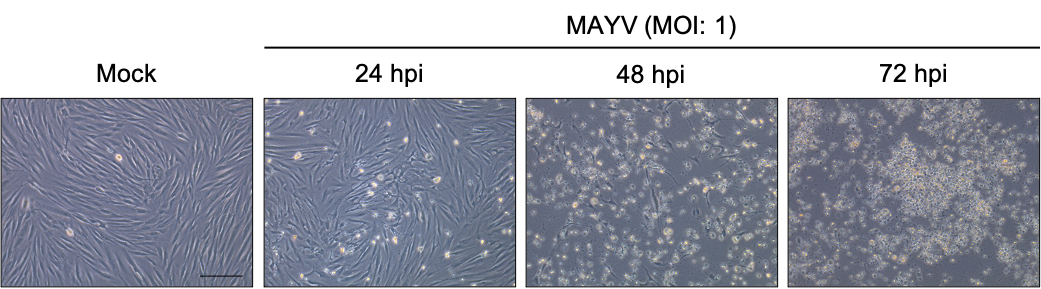 Figure S1. Mayaro virus induces a strong, time-dependent cytopathic effect in primary HDFs. HDFs were infected with MAYV at an MOI of 1. At indicated times after infection, images were captured using an inverted microscope and a MCI70-HD camera (Leica). Scale bar: 100 µm.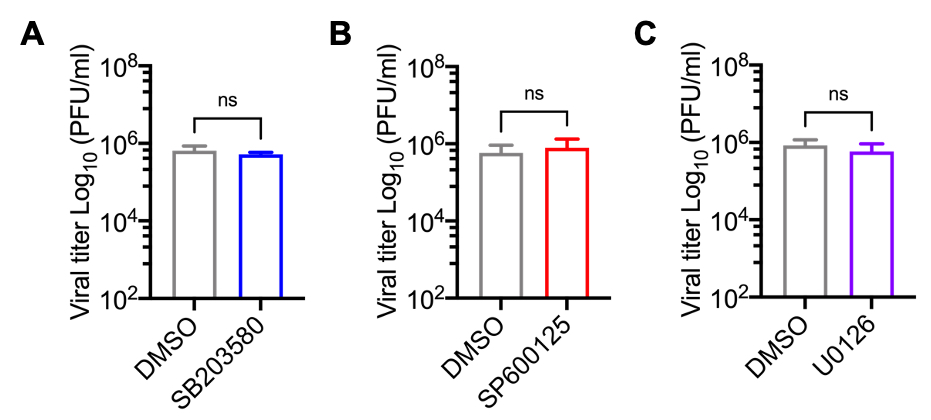 Figure S2. MAPK inhibitors SB203580, SP600125 and U0126 show no virucidal activity against MAYV. Aproximately 1 x 106 PFU of MAYV in serum-free MEM were incubated with SB203580 (A), SP600125 (B) or U0126 (C) at 37 ºC for 1 h. Then, the remaining virus for each experimental condition was directly quantified using plaque assay. Statistical differences were analyzed using the Mann-Whitney test: ns: non-significant.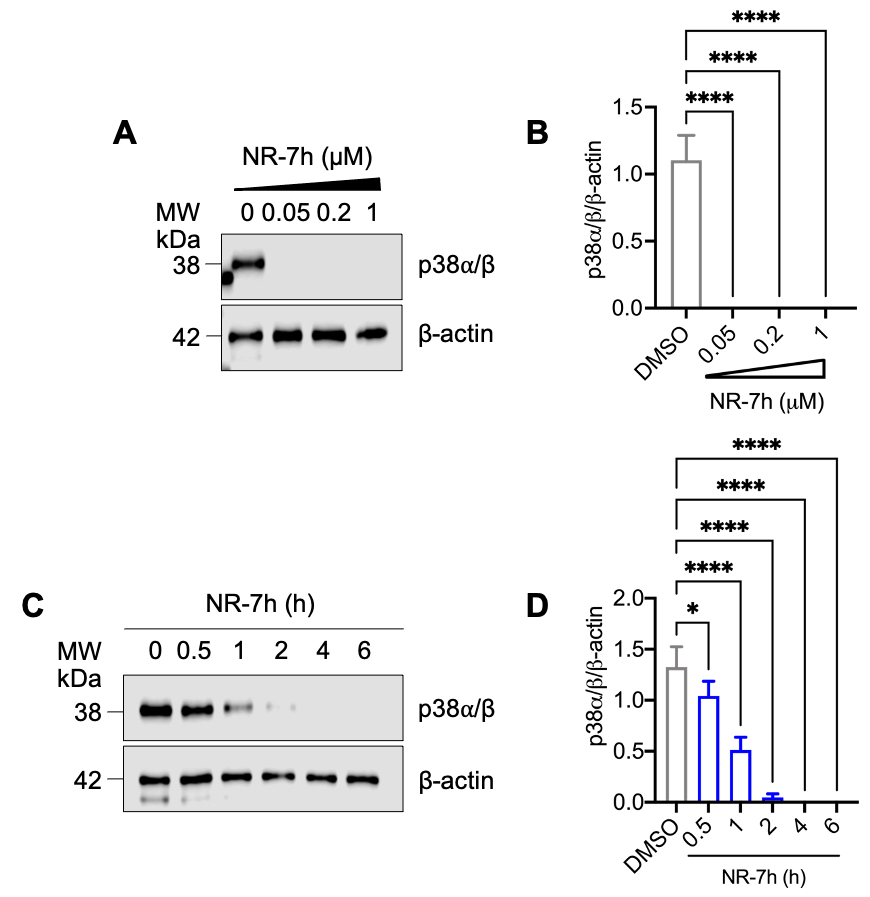 Figure S3. Knockdown of p38⍺ and p38β isoforms using the PROTACs compound NR-7h in HDFs. (A) HDFs were treated with increasing concentrations of NR-7h; after 24 h of incubation, p38⍺/p38β protein levels were analyzed using immunoblot. β-actin protein was used as a loading control. MW: molecular weight. kDa: kilodaltons. (B) HDFs were treated with NR-7h at a concentration of 1 µM; at different time points, p38⍺/p38β protein levels were evaluated as described above. (C, D) Densitometric analysis of p38⍺/p38β proteins was performed using ImageJ software and normalized with β-actin protein. Statistical differences were analyzed using the One-way ANOVA test: *p < 0.05 and ****p < 0.0001.References1.	Hamel, R., et al., Biology of Zika Virus Infection in Human Skin Cells. J Virol, 2015. 89(17): p. 8880-96.2.	Bektas, N., et al., The ubiquitin-like molecule interferon-stimulated gene 15 (ISG15) is a potential prognostic marker in human breast cancer. Breast Cancer Res, 2008. 10(4): p. R58.3.	Stevenson, N.J., et al., Ribavirin enhances IFN-alpha signalling and MxA expression: a novel immune modulation mechanism during treatment of HCV. PLoS One, 2011. 6(11): p. e27866.4.	da Conceicao, T.M., et al., Essential role of RIG-I in the activation of endothelial cells by dengue virus. Virology, 2013. 435(2): p. 281-92.5.	Devhare, P.B., et al., Analysis of antiviral response in human epithelial cells infected with hepatitis E virus. PLoS One, 2013. 8(5): p. e63793.6.	Chen, F., et al., High-efficiency generation of induced pluripotent mesenchymal stem cells from human dermal fibroblasts using recombinant proteins. Stem Cell Res Ther, 2016. 7(1): p. 99.